Indien er onvoldoende plaats is voor het vermelden van alle voorgaande tewerkstellingen in België, dan kan u steeds de nog bijkomende voor-gaande tewerkstellingen in een eigen overzicht als bijlage bij deze aanvraag toevoegen (met vermelding van dezelfde gevraagde gegevens als hierboven).(1) een fotokopie van het internationaal paspoort (of de daarmee gelijkgestelde reistitel) van de werknemer, en tevens indien betrokken werknemer in België verblijft: een fotokopie van de Belgische verblijfsvergunning; (2) een fotokopie van de loonfiches of loonafrekeningen voor de volledige periode van de meest recente toelating tot arbeid (of de meest recente arbeidskaart en arbeidsvergunning); (3) een fotokopie van de lopende arbeidsovereenkomst ondertekend door werknemer en werkgever of, bij het ontbreken daarvan, om het even welk ander document, aan de hand waarvan de onderdaan van een derde land aantoont dat hij over voldoende bestaansmiddelen beschikt, overeenkomstig artikel 61/25-5, §1, 2° van Wet 15/12/1980; (4) het bewijs dat hij over een ziektekostenverzekering beschikt die alle risico’s in België voor hemzelf en zijn familieleden dekt.Opgelet: de Dienst Economische Migratie en Regulering kan steeds bijkomende documenten en informatie opvragen 
die de dienst nodig acht voor het onderzoek van de aanvraag tot toelating tot arbeid in het Vlaamse Gewest.Aanvraag tot toelating tot arbeid
voor onbepaalde duur
met gecombineerde vergunningAanvraag tot toelating tot arbeid
voor onbepaalde duur
met gecombineerde vergunningAanvraag tot toelating tot arbeid
voor onbepaalde duur
met gecombineerde vergunningAanvraag tot toelating tot arbeid
voor onbepaalde duur
met gecombineerde vergunningAanvraag tot toelating tot arbeid
voor onbepaalde duur
met gecombineerde vergunningAanvraag tot toelating tot arbeid
voor onbepaalde duur
met gecombineerde vergunningAanvraag tot toelating tot arbeid
voor onbepaalde duur
met gecombineerde vergunningAanvraag tot toelating tot arbeid
voor onbepaalde duur
met gecombineerde vergunningAanvraag tot toelating tot arbeid
voor onbepaalde duur
met gecombineerde vergunningAanvraag tot toelating tot arbeid
voor onbepaalde duur
met gecombineerde vergunningAanvraag tot toelating tot arbeid
voor onbepaalde duur
met gecombineerde vergunningAanvraag tot toelating tot arbeid
voor onbepaalde duur
met gecombineerde vergunningAanvraag tot toelating tot arbeid
voor onbepaalde duur
met gecombineerde vergunningAanvraag tot toelating tot arbeid
voor onbepaalde duur
met gecombineerde vergunningAanvraag tot toelating tot arbeid
voor onbepaalde duur
met gecombineerde vergunningAanvraag tot toelating tot arbeid
voor onbepaalde duur
met gecombineerde vergunningAanvraag tot toelating tot arbeid
voor onbepaalde duur
met gecombineerde vergunningAanvraag tot toelating tot arbeid
voor onbepaalde duur
met gecombineerde vergunningAanvraag tot toelating tot arbeid
voor onbepaalde duur
met gecombineerde vergunningAanvraag tot toelating tot arbeid
voor onbepaalde duur
met gecombineerde vergunning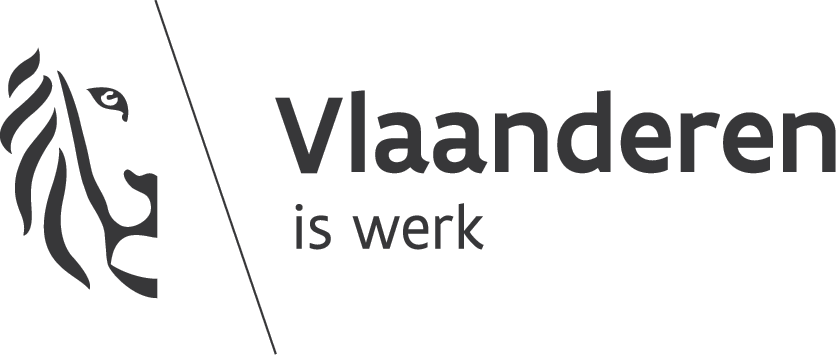 Departement Werk & Sociale EconomieAfdeling Tewerkstelling en CompetentiesDienst Economische MigratieKoning Albert II-laan 35 bus 20, 1030 BRUSSELINFOVRAGEN via arbeidskaart@vlaanderen.be INDIENEN AANVRAAG via aanvraag.arbeidskaart@vlaanderen.be Departement Werk & Sociale EconomieAfdeling Tewerkstelling en CompetentiesDienst Economische MigratieKoning Albert II-laan 35 bus 20, 1030 BRUSSELINFOVRAGEN via arbeidskaart@vlaanderen.be INDIENEN AANVRAAG via aanvraag.arbeidskaart@vlaanderen.be Departement Werk & Sociale EconomieAfdeling Tewerkstelling en CompetentiesDienst Economische MigratieKoning Albert II-laan 35 bus 20, 1030 BRUSSELINFOVRAGEN via arbeidskaart@vlaanderen.be INDIENEN AANVRAAG via aanvraag.arbeidskaart@vlaanderen.be Departement Werk & Sociale EconomieAfdeling Tewerkstelling en CompetentiesDienst Economische MigratieKoning Albert II-laan 35 bus 20, 1030 BRUSSELINFOVRAGEN via arbeidskaart@vlaanderen.be INDIENEN AANVRAAG via aanvraag.arbeidskaart@vlaanderen.be Departement Werk & Sociale EconomieAfdeling Tewerkstelling en CompetentiesDienst Economische MigratieKoning Albert II-laan 35 bus 20, 1030 BRUSSELINFOVRAGEN via arbeidskaart@vlaanderen.be INDIENEN AANVRAAG via aanvraag.arbeidskaart@vlaanderen.be Departement Werk & Sociale EconomieAfdeling Tewerkstelling en CompetentiesDienst Economische MigratieKoning Albert II-laan 35 bus 20, 1030 BRUSSELINFOVRAGEN via arbeidskaart@vlaanderen.be INDIENEN AANVRAAG via aanvraag.arbeidskaart@vlaanderen.be Departement Werk & Sociale EconomieAfdeling Tewerkstelling en CompetentiesDienst Economische MigratieKoning Albert II-laan 35 bus 20, 1030 BRUSSELINFOVRAGEN via arbeidskaart@vlaanderen.be INDIENEN AANVRAAG via aanvraag.arbeidskaart@vlaanderen.be Departement Werk & Sociale EconomieAfdeling Tewerkstelling en CompetentiesDienst Economische MigratieKoning Albert II-laan 35 bus 20, 1030 BRUSSELINFOVRAGEN via arbeidskaart@vlaanderen.be INDIENEN AANVRAAG via aanvraag.arbeidskaart@vlaanderen.be Departement Werk & Sociale EconomieAfdeling Tewerkstelling en CompetentiesDienst Economische MigratieKoning Albert II-laan 35 bus 20, 1030 BRUSSELINFOVRAGEN via arbeidskaart@vlaanderen.be INDIENEN AANVRAAG via aanvraag.arbeidskaart@vlaanderen.be Departement Werk & Sociale EconomieAfdeling Tewerkstelling en CompetentiesDienst Economische MigratieKoning Albert II-laan 35 bus 20, 1030 BRUSSELINFOVRAGEN via arbeidskaart@vlaanderen.be INDIENEN AANVRAAG via aanvraag.arbeidskaart@vlaanderen.be Departement Werk & Sociale EconomieAfdeling Tewerkstelling en CompetentiesDienst Economische MigratieKoning Albert II-laan 35 bus 20, 1030 BRUSSELINFOVRAGEN via arbeidskaart@vlaanderen.be INDIENEN AANVRAAG via aanvraag.arbeidskaart@vlaanderen.be Departement Werk & Sociale EconomieAfdeling Tewerkstelling en CompetentiesDienst Economische MigratieKoning Albert II-laan 35 bus 20, 1030 BRUSSELINFOVRAGEN via arbeidskaart@vlaanderen.be INDIENEN AANVRAAG via aanvraag.arbeidskaart@vlaanderen.be Departement Werk & Sociale EconomieAfdeling Tewerkstelling en CompetentiesDienst Economische MigratieKoning Albert II-laan 35 bus 20, 1030 BRUSSELINFOVRAGEN via arbeidskaart@vlaanderen.be INDIENEN AANVRAAG via aanvraag.arbeidskaart@vlaanderen.be Departement Werk & Sociale EconomieAfdeling Tewerkstelling en CompetentiesDienst Economische MigratieKoning Albert II-laan 35 bus 20, 1030 BRUSSELINFOVRAGEN via arbeidskaart@vlaanderen.be INDIENEN AANVRAAG via aanvraag.arbeidskaart@vlaanderen.be Departement Werk & Sociale EconomieAfdeling Tewerkstelling en CompetentiesDienst Economische MigratieKoning Albert II-laan 35 bus 20, 1030 BRUSSELINFOVRAGEN via arbeidskaart@vlaanderen.be INDIENEN AANVRAAG via aanvraag.arbeidskaart@vlaanderen.be Departement Werk & Sociale EconomieAfdeling Tewerkstelling en CompetentiesDienst Economische MigratieKoning Albert II-laan 35 bus 20, 1030 BRUSSELINFOVRAGEN via arbeidskaart@vlaanderen.be INDIENEN AANVRAAG via aanvraag.arbeidskaart@vlaanderen.be Departement Werk & Sociale EconomieAfdeling Tewerkstelling en CompetentiesDienst Economische MigratieKoning Albert II-laan 35 bus 20, 1030 BRUSSELINFOVRAGEN via arbeidskaart@vlaanderen.be INDIENEN AANVRAAG via aanvraag.arbeidskaart@vlaanderen.be Departement Werk & Sociale EconomieAfdeling Tewerkstelling en CompetentiesDienst Economische MigratieKoning Albert II-laan 35 bus 20, 1030 BRUSSELINFOVRAGEN via arbeidskaart@vlaanderen.be INDIENEN AANVRAAG via aanvraag.arbeidskaart@vlaanderen.be Departement Werk & Sociale EconomieAfdeling Tewerkstelling en CompetentiesDienst Economische MigratieKoning Albert II-laan 35 bus 20, 1030 BRUSSELINFOVRAGEN via arbeidskaart@vlaanderen.be INDIENEN AANVRAAG via aanvraag.arbeidskaart@vlaanderen.be Departement Werk & Sociale EconomieAfdeling Tewerkstelling en CompetentiesDienst Economische MigratieKoning Albert II-laan 35 bus 20, 1030 BRUSSELINFOVRAGEN via arbeidskaart@vlaanderen.be INDIENEN AANVRAAG via aanvraag.arbeidskaart@vlaanderen.be In te vullen door WSEontvangstdatumIn te vullen door WSEontvangstdatumIn te vullen door WSEontvangstdatumIn te vullen door WSEontvangstdatumIn te vullen door WSEontvangstdatumDepartement Werk & Sociale EconomieAfdeling Tewerkstelling en CompetentiesDienst Economische MigratieKoning Albert II-laan 35 bus 20, 1030 BRUSSELINFOVRAGEN via arbeidskaart@vlaanderen.be INDIENEN AANVRAAG via aanvraag.arbeidskaart@vlaanderen.be Departement Werk & Sociale EconomieAfdeling Tewerkstelling en CompetentiesDienst Economische MigratieKoning Albert II-laan 35 bus 20, 1030 BRUSSELINFOVRAGEN via arbeidskaart@vlaanderen.be INDIENEN AANVRAAG via aanvraag.arbeidskaart@vlaanderen.be Departement Werk & Sociale EconomieAfdeling Tewerkstelling en CompetentiesDienst Economische MigratieKoning Albert II-laan 35 bus 20, 1030 BRUSSELINFOVRAGEN via arbeidskaart@vlaanderen.be INDIENEN AANVRAAG via aanvraag.arbeidskaart@vlaanderen.be Departement Werk & Sociale EconomieAfdeling Tewerkstelling en CompetentiesDienst Economische MigratieKoning Albert II-laan 35 bus 20, 1030 BRUSSELINFOVRAGEN via arbeidskaart@vlaanderen.be INDIENEN AANVRAAG via aanvraag.arbeidskaart@vlaanderen.be Departement Werk & Sociale EconomieAfdeling Tewerkstelling en CompetentiesDienst Economische MigratieKoning Albert II-laan 35 bus 20, 1030 BRUSSELINFOVRAGEN via arbeidskaart@vlaanderen.be INDIENEN AANVRAAG via aanvraag.arbeidskaart@vlaanderen.be Departement Werk & Sociale EconomieAfdeling Tewerkstelling en CompetentiesDienst Economische MigratieKoning Albert II-laan 35 bus 20, 1030 BRUSSELINFOVRAGEN via arbeidskaart@vlaanderen.be INDIENEN AANVRAAG via aanvraag.arbeidskaart@vlaanderen.be Departement Werk & Sociale EconomieAfdeling Tewerkstelling en CompetentiesDienst Economische MigratieKoning Albert II-laan 35 bus 20, 1030 BRUSSELINFOVRAGEN via arbeidskaart@vlaanderen.be INDIENEN AANVRAAG via aanvraag.arbeidskaart@vlaanderen.be Departement Werk & Sociale EconomieAfdeling Tewerkstelling en CompetentiesDienst Economische MigratieKoning Albert II-laan 35 bus 20, 1030 BRUSSELINFOVRAGEN via arbeidskaart@vlaanderen.be INDIENEN AANVRAAG via aanvraag.arbeidskaart@vlaanderen.be Departement Werk & Sociale EconomieAfdeling Tewerkstelling en CompetentiesDienst Economische MigratieKoning Albert II-laan 35 bus 20, 1030 BRUSSELINFOVRAGEN via arbeidskaart@vlaanderen.be INDIENEN AANVRAAG via aanvraag.arbeidskaart@vlaanderen.be Departement Werk & Sociale EconomieAfdeling Tewerkstelling en CompetentiesDienst Economische MigratieKoning Albert II-laan 35 bus 20, 1030 BRUSSELINFOVRAGEN via arbeidskaart@vlaanderen.be INDIENEN AANVRAAG via aanvraag.arbeidskaart@vlaanderen.be Departement Werk & Sociale EconomieAfdeling Tewerkstelling en CompetentiesDienst Economische MigratieKoning Albert II-laan 35 bus 20, 1030 BRUSSELINFOVRAGEN via arbeidskaart@vlaanderen.be INDIENEN AANVRAAG via aanvraag.arbeidskaart@vlaanderen.be Departement Werk & Sociale EconomieAfdeling Tewerkstelling en CompetentiesDienst Economische MigratieKoning Albert II-laan 35 bus 20, 1030 BRUSSELINFOVRAGEN via arbeidskaart@vlaanderen.be INDIENEN AANVRAAG via aanvraag.arbeidskaart@vlaanderen.be Departement Werk & Sociale EconomieAfdeling Tewerkstelling en CompetentiesDienst Economische MigratieKoning Albert II-laan 35 bus 20, 1030 BRUSSELINFOVRAGEN via arbeidskaart@vlaanderen.be INDIENEN AANVRAAG via aanvraag.arbeidskaart@vlaanderen.be Departement Werk & Sociale EconomieAfdeling Tewerkstelling en CompetentiesDienst Economische MigratieKoning Albert II-laan 35 bus 20, 1030 BRUSSELINFOVRAGEN via arbeidskaart@vlaanderen.be INDIENEN AANVRAAG via aanvraag.arbeidskaart@vlaanderen.be Departement Werk & Sociale EconomieAfdeling Tewerkstelling en CompetentiesDienst Economische MigratieKoning Albert II-laan 35 bus 20, 1030 BRUSSELINFOVRAGEN via arbeidskaart@vlaanderen.be INDIENEN AANVRAAG via aanvraag.arbeidskaart@vlaanderen.be Departement Werk & Sociale EconomieAfdeling Tewerkstelling en CompetentiesDienst Economische MigratieKoning Albert II-laan 35 bus 20, 1030 BRUSSELINFOVRAGEN via arbeidskaart@vlaanderen.be INDIENEN AANVRAAG via aanvraag.arbeidskaart@vlaanderen.be Departement Werk & Sociale EconomieAfdeling Tewerkstelling en CompetentiesDienst Economische MigratieKoning Albert II-laan 35 bus 20, 1030 BRUSSELINFOVRAGEN via arbeidskaart@vlaanderen.be INDIENEN AANVRAAG via aanvraag.arbeidskaart@vlaanderen.be Departement Werk & Sociale EconomieAfdeling Tewerkstelling en CompetentiesDienst Economische MigratieKoning Albert II-laan 35 bus 20, 1030 BRUSSELINFOVRAGEN via arbeidskaart@vlaanderen.be INDIENEN AANVRAAG via aanvraag.arbeidskaart@vlaanderen.be Departement Werk & Sociale EconomieAfdeling Tewerkstelling en CompetentiesDienst Economische MigratieKoning Albert II-laan 35 bus 20, 1030 BRUSSELINFOVRAGEN via arbeidskaart@vlaanderen.be INDIENEN AANVRAAG via aanvraag.arbeidskaart@vlaanderen.be Departement Werk & Sociale EconomieAfdeling Tewerkstelling en CompetentiesDienst Economische MigratieKoning Albert II-laan 35 bus 20, 1030 BRUSSELINFOVRAGEN via arbeidskaart@vlaanderen.be INDIENEN AANVRAAG via aanvraag.arbeidskaart@vlaanderen.be Departement Werk & Sociale EconomieAfdeling Tewerkstelling en CompetentiesDienst Economische MigratieKoning Albert II-laan 35 bus 20, 1030 BRUSSELINFOVRAGEN via arbeidskaart@vlaanderen.be INDIENEN AANVRAAG via aanvraag.arbeidskaart@vlaanderen.be Departement Werk & Sociale EconomieAfdeling Tewerkstelling en CompetentiesDienst Economische MigratieKoning Albert II-laan 35 bus 20, 1030 BRUSSELINFOVRAGEN via arbeidskaart@vlaanderen.be INDIENEN AANVRAAG via aanvraag.arbeidskaart@vlaanderen.be Departement Werk & Sociale EconomieAfdeling Tewerkstelling en CompetentiesDienst Economische MigratieKoning Albert II-laan 35 bus 20, 1030 BRUSSELINFOVRAGEN via arbeidskaart@vlaanderen.be INDIENEN AANVRAAG via aanvraag.arbeidskaart@vlaanderen.be Departement Werk & Sociale EconomieAfdeling Tewerkstelling en CompetentiesDienst Economische MigratieKoning Albert II-laan 35 bus 20, 1030 BRUSSELINFOVRAGEN via arbeidskaart@vlaanderen.be INDIENEN AANVRAAG via aanvraag.arbeidskaart@vlaanderen.be Departement Werk & Sociale EconomieAfdeling Tewerkstelling en CompetentiesDienst Economische MigratieKoning Albert II-laan 35 bus 20, 1030 BRUSSELINFOVRAGEN via arbeidskaart@vlaanderen.be INDIENEN AANVRAAG via aanvraag.arbeidskaart@vlaanderen.be Departement Werk & Sociale EconomieAfdeling Tewerkstelling en CompetentiesDienst Economische MigratieKoning Albert II-laan 35 bus 20, 1030 BRUSSELINFOVRAGEN via arbeidskaart@vlaanderen.be INDIENEN AANVRAAG via aanvraag.arbeidskaart@vlaanderen.be Departement Werk & Sociale EconomieAfdeling Tewerkstelling en CompetentiesDienst Economische MigratieKoning Albert II-laan 35 bus 20, 1030 BRUSSELINFOVRAGEN via arbeidskaart@vlaanderen.be INDIENEN AANVRAAG via aanvraag.arbeidskaart@vlaanderen.be Departement Werk & Sociale EconomieAfdeling Tewerkstelling en CompetentiesDienst Economische MigratieKoning Albert II-laan 35 bus 20, 1030 BRUSSELINFOVRAGEN via arbeidskaart@vlaanderen.be INDIENEN AANVRAAG via aanvraag.arbeidskaart@vlaanderen.be Departement Werk & Sociale EconomieAfdeling Tewerkstelling en CompetentiesDienst Economische MigratieKoning Albert II-laan 35 bus 20, 1030 BRUSSELINFOVRAGEN via arbeidskaart@vlaanderen.be INDIENEN AANVRAAG via aanvraag.arbeidskaart@vlaanderen.be Departement Werk & Sociale EconomieAfdeling Tewerkstelling en CompetentiesDienst Economische MigratieKoning Albert II-laan 35 bus 20, 1030 BRUSSELINFOVRAGEN via arbeidskaart@vlaanderen.be INDIENEN AANVRAAG via aanvraag.arbeidskaart@vlaanderen.be Departement Werk & Sociale EconomieAfdeling Tewerkstelling en CompetentiesDienst Economische MigratieKoning Albert II-laan 35 bus 20, 1030 BRUSSELINFOVRAGEN via arbeidskaart@vlaanderen.be INDIENEN AANVRAAG via aanvraag.arbeidskaart@vlaanderen.be Departement Werk & Sociale EconomieAfdeling Tewerkstelling en CompetentiesDienst Economische MigratieKoning Albert II-laan 35 bus 20, 1030 BRUSSELINFOVRAGEN via arbeidskaart@vlaanderen.be INDIENEN AANVRAAG via aanvraag.arbeidskaart@vlaanderen.be Departement Werk & Sociale EconomieAfdeling Tewerkstelling en CompetentiesDienst Economische MigratieKoning Albert II-laan 35 bus 20, 1030 BRUSSELINFOVRAGEN via arbeidskaart@vlaanderen.be INDIENEN AANVRAAG via aanvraag.arbeidskaart@vlaanderen.be Departement Werk & Sociale EconomieAfdeling Tewerkstelling en CompetentiesDienst Economische MigratieKoning Albert II-laan 35 bus 20, 1030 BRUSSELINFOVRAGEN via arbeidskaart@vlaanderen.be INDIENEN AANVRAAG via aanvraag.arbeidskaart@vlaanderen.be Departement Werk & Sociale EconomieAfdeling Tewerkstelling en CompetentiesDienst Economische MigratieKoning Albert II-laan 35 bus 20, 1030 BRUSSELINFOVRAGEN via arbeidskaart@vlaanderen.be INDIENEN AANVRAAG via aanvraag.arbeidskaart@vlaanderen.be Departement Werk & Sociale EconomieAfdeling Tewerkstelling en CompetentiesDienst Economische MigratieKoning Albert II-laan 35 bus 20, 1030 BRUSSELINFOVRAGEN via arbeidskaart@vlaanderen.be INDIENEN AANVRAAG via aanvraag.arbeidskaart@vlaanderen.be Departement Werk & Sociale EconomieAfdeling Tewerkstelling en CompetentiesDienst Economische MigratieKoning Albert II-laan 35 bus 20, 1030 BRUSSELINFOVRAGEN via arbeidskaart@vlaanderen.be INDIENEN AANVRAAG via aanvraag.arbeidskaart@vlaanderen.be Departement Werk & Sociale EconomieAfdeling Tewerkstelling en CompetentiesDienst Economische MigratieKoning Albert II-laan 35 bus 20, 1030 BRUSSELINFOVRAGEN via arbeidskaart@vlaanderen.be INDIENEN AANVRAAG via aanvraag.arbeidskaart@vlaanderen.be Departement Werk & Sociale EconomieAfdeling Tewerkstelling en CompetentiesDienst Economische MigratieKoning Albert II-laan 35 bus 20, 1030 BRUSSELINFOVRAGEN via arbeidskaart@vlaanderen.be INDIENEN AANVRAAG via aanvraag.arbeidskaart@vlaanderen.be Departement Werk & Sociale EconomieAfdeling Tewerkstelling en CompetentiesDienst Economische MigratieKoning Albert II-laan 35 bus 20, 1030 BRUSSELINFOVRAGEN via arbeidskaart@vlaanderen.be INDIENEN AANVRAAG via aanvraag.arbeidskaart@vlaanderen.be Dit formulier wordt ingevuld door de buitenlandse werknemer.De werknemer vraagt de toelating tot arbeid aan om als buitenlandse werknemer tewerkgesteld te kunnen worden door eender welke werkgever, voor eender welke functie en voor eender welk arbeidsregime.Dit formulier wordt ingevuld door de buitenlandse werknemer.De werknemer vraagt de toelating tot arbeid aan om als buitenlandse werknemer tewerkgesteld te kunnen worden door eender welke werkgever, voor eender welke functie en voor eender welk arbeidsregime.Dit formulier wordt ingevuld door de buitenlandse werknemer.De werknemer vraagt de toelating tot arbeid aan om als buitenlandse werknemer tewerkgesteld te kunnen worden door eender welke werkgever, voor eender welke functie en voor eender welk arbeidsregime.Dit formulier wordt ingevuld door de buitenlandse werknemer.De werknemer vraagt de toelating tot arbeid aan om als buitenlandse werknemer tewerkgesteld te kunnen worden door eender welke werkgever, voor eender welke functie en voor eender welk arbeidsregime.Dit formulier wordt ingevuld door de buitenlandse werknemer.De werknemer vraagt de toelating tot arbeid aan om als buitenlandse werknemer tewerkgesteld te kunnen worden door eender welke werkgever, voor eender welke functie en voor eender welk arbeidsregime.Dit formulier wordt ingevuld door de buitenlandse werknemer.De werknemer vraagt de toelating tot arbeid aan om als buitenlandse werknemer tewerkgesteld te kunnen worden door eender welke werkgever, voor eender welke functie en voor eender welk arbeidsregime.Dit formulier wordt ingevuld door de buitenlandse werknemer.De werknemer vraagt de toelating tot arbeid aan om als buitenlandse werknemer tewerkgesteld te kunnen worden door eender welke werkgever, voor eender welke functie en voor eender welk arbeidsregime.Dit formulier wordt ingevuld door de buitenlandse werknemer.De werknemer vraagt de toelating tot arbeid aan om als buitenlandse werknemer tewerkgesteld te kunnen worden door eender welke werkgever, voor eender welke functie en voor eender welk arbeidsregime.Dit formulier wordt ingevuld door de buitenlandse werknemer.De werknemer vraagt de toelating tot arbeid aan om als buitenlandse werknemer tewerkgesteld te kunnen worden door eender welke werkgever, voor eender welke functie en voor eender welk arbeidsregime.Dit formulier wordt ingevuld door de buitenlandse werknemer.De werknemer vraagt de toelating tot arbeid aan om als buitenlandse werknemer tewerkgesteld te kunnen worden door eender welke werkgever, voor eender welke functie en voor eender welk arbeidsregime.Dit formulier wordt ingevuld door de buitenlandse werknemer.De werknemer vraagt de toelating tot arbeid aan om als buitenlandse werknemer tewerkgesteld te kunnen worden door eender welke werkgever, voor eender welke functie en voor eender welk arbeidsregime.Dit formulier wordt ingevuld door de buitenlandse werknemer.De werknemer vraagt de toelating tot arbeid aan om als buitenlandse werknemer tewerkgesteld te kunnen worden door eender welke werkgever, voor eender welke functie en voor eender welk arbeidsregime.Dit formulier wordt ingevuld door de buitenlandse werknemer.De werknemer vraagt de toelating tot arbeid aan om als buitenlandse werknemer tewerkgesteld te kunnen worden door eender welke werkgever, voor eender welke functie en voor eender welk arbeidsregime.Dit formulier wordt ingevuld door de buitenlandse werknemer.De werknemer vraagt de toelating tot arbeid aan om als buitenlandse werknemer tewerkgesteld te kunnen worden door eender welke werkgever, voor eender welke functie en voor eender welk arbeidsregime.Dit formulier wordt ingevuld door de buitenlandse werknemer.De werknemer vraagt de toelating tot arbeid aan om als buitenlandse werknemer tewerkgesteld te kunnen worden door eender welke werkgever, voor eender welke functie en voor eender welk arbeidsregime.Dit formulier wordt ingevuld door de buitenlandse werknemer.De werknemer vraagt de toelating tot arbeid aan om als buitenlandse werknemer tewerkgesteld te kunnen worden door eender welke werkgever, voor eender welke functie en voor eender welk arbeidsregime.Dit formulier wordt ingevuld door de buitenlandse werknemer.De werknemer vraagt de toelating tot arbeid aan om als buitenlandse werknemer tewerkgesteld te kunnen worden door eender welke werkgever, voor eender welke functie en voor eender welk arbeidsregime.Dit formulier wordt ingevuld door de buitenlandse werknemer.De werknemer vraagt de toelating tot arbeid aan om als buitenlandse werknemer tewerkgesteld te kunnen worden door eender welke werkgever, voor eender welke functie en voor eender welk arbeidsregime.Dit formulier wordt ingevuld door de buitenlandse werknemer.De werknemer vraagt de toelating tot arbeid aan om als buitenlandse werknemer tewerkgesteld te kunnen worden door eender welke werkgever, voor eender welke functie en voor eender welk arbeidsregime.Dit formulier wordt ingevuld door de buitenlandse werknemer.De werknemer vraagt de toelating tot arbeid aan om als buitenlandse werknemer tewerkgesteld te kunnen worden door eender welke werkgever, voor eender welke functie en voor eender welk arbeidsregime.Dit formulier wordt ingevuld door de buitenlandse werknemer.De werknemer vraagt de toelating tot arbeid aan om als buitenlandse werknemer tewerkgesteld te kunnen worden door eender welke werkgever, voor eender welke functie en voor eender welk arbeidsregime.Dit formulier wordt ingevuld door de buitenlandse werknemer.De werknemer vraagt de toelating tot arbeid aan om als buitenlandse werknemer tewerkgesteld te kunnen worden door eender welke werkgever, voor eender welke functie en voor eender welk arbeidsregime.Dit formulier wordt ingevuld door de buitenlandse werknemer.De werknemer vraagt de toelating tot arbeid aan om als buitenlandse werknemer tewerkgesteld te kunnen worden door eender welke werkgever, voor eender welke functie en voor eender welk arbeidsregime.Dit formulier wordt ingevuld door de buitenlandse werknemer.De werknemer vraagt de toelating tot arbeid aan om als buitenlandse werknemer tewerkgesteld te kunnen worden door eender welke werkgever, voor eender welke functie en voor eender welk arbeidsregime.Dit formulier wordt ingevuld door de buitenlandse werknemer.De werknemer vraagt de toelating tot arbeid aan om als buitenlandse werknemer tewerkgesteld te kunnen worden door eender welke werkgever, voor eender welke functie en voor eender welk arbeidsregime.Deel I – WERKNEMER – in HOOFDLETTERS in te vullenDeel I – WERKNEMER – in HOOFDLETTERS in te vullenDeel I – WERKNEMER – in HOOFDLETTERS in te vullenDeel I – WERKNEMER – in HOOFDLETTERS in te vullenDeel I – WERKNEMER – in HOOFDLETTERS in te vullenDeel I – WERKNEMER – in HOOFDLETTERS in te vullenDeel I – WERKNEMER – in HOOFDLETTERS in te vullenDeel I – WERKNEMER – in HOOFDLETTERS in te vullenDeel I – WERKNEMER – in HOOFDLETTERS in te vullenDeel I – WERKNEMER – in HOOFDLETTERS in te vullenDeel I – WERKNEMER – in HOOFDLETTERS in te vullenDeel I – WERKNEMER – in HOOFDLETTERS in te vullenDeel I – WERKNEMER – in HOOFDLETTERS in te vullenDeel I – WERKNEMER – in HOOFDLETTERS in te vullenDeel I – WERKNEMER – in HOOFDLETTERS in te vullenDeel I – WERKNEMER – in HOOFDLETTERS in te vullenDeel I – WERKNEMER – in HOOFDLETTERS in te vullenDeel I – WERKNEMER – in HOOFDLETTERS in te vullenDeel I – WERKNEMER – in HOOFDLETTERS in te vullenDeel I – WERKNEMER – in HOOFDLETTERS in te vullenDeel I – WERKNEMER – in HOOFDLETTERS in te vullenDeel I – WERKNEMER – in HOOFDLETTERS in te vullenDeel I – WERKNEMER – in HOOFDLETTERS in te vullenDeel I – WERKNEMER – in HOOFDLETTERS in te vullenDeel I – WERKNEMER – in HOOFDLETTERS in te vullenGegevens van de werknemerGegevens van de werknemerGegevens van de werknemerGegevens van de werknemerGegevens van de werknemerGegevens van de werknemerGegevens van de werknemerGegevens van de werknemerGegevens van de werknemerGegevens van de werknemerGegevens van de werknemerGegevens van de werknemerGegevens van de werknemerGegevens van de werknemerGegevens van de werknemerGegevens van de werknemerGegevens van de werknemerGegevens van de werknemerGegevens van de werknemerGegevens van de werknemerGegevens van de werknemerGegevens van de werknemerGegevens van de werknemerGegevens van de werknemerGegevens van de werknemerGegevens van de werknemerrijksregisternummer rijksregisternummer rijksregisternummer rijksregisternummer rijksregisternummer rijksregisternummer rijksregisternummer achterna(a)m(en) achterna(a)m(en) achterna(a)m(en) achterna(a)m(en) achterna(a)m(en) voorna(a)men voorna(a)men voorna(a)men voorna(a)men voorna(a)men nationaliteit nationaliteit nationaliteit nationaliteit nationaliteit geboortedatum geboortedatum geboortedatum geboortedatum geboortedatum geboortedatum geboortedatum geboorteplaatsgeboorteplaatsgeboorteplaatsgeboorteplaatsgeboorteplaatsgeboortelandgeboortelandgeboortelandgeboortelandgeboortelandgeboortelandstraat en nummerstraat en nummerstraat en nummerstraat en nummerstraat en nummerbuspostcode en gemeentepostcode en gemeentepostcode en gemeentepostcode en gemeentepostcode en gemeentedeelstaat/provinciedeelstaat/provinciedeelstaat/provinciedeelstaat/provinciedeelstaat/provincielandtelefoonnummertelefoonnummertelefoonnummertelefoonnummertelefoonnummere-mailadrese-mailadrese-mailadrese-mailadrese-mailadresGegevens van de betrokken diplomatieke post (indien werknemer zich nog in buitenland bevindt)Gegevens van de betrokken diplomatieke post (indien werknemer zich nog in buitenland bevindt)Gegevens van de betrokken diplomatieke post (indien werknemer zich nog in buitenland bevindt)Gegevens van de betrokken diplomatieke post (indien werknemer zich nog in buitenland bevindt)Gegevens van de betrokken diplomatieke post (indien werknemer zich nog in buitenland bevindt)Gegevens van de betrokken diplomatieke post (indien werknemer zich nog in buitenland bevindt)Gegevens van de betrokken diplomatieke post (indien werknemer zich nog in buitenland bevindt)Gegevens van de betrokken diplomatieke post (indien werknemer zich nog in buitenland bevindt)Gegevens van de betrokken diplomatieke post (indien werknemer zich nog in buitenland bevindt)Gegevens van de betrokken diplomatieke post (indien werknemer zich nog in buitenland bevindt)Gegevens van de betrokken diplomatieke post (indien werknemer zich nog in buitenland bevindt)Gegevens van de betrokken diplomatieke post (indien werknemer zich nog in buitenland bevindt)Gegevens van de betrokken diplomatieke post (indien werknemer zich nog in buitenland bevindt)Gegevens van de betrokken diplomatieke post (indien werknemer zich nog in buitenland bevindt)Gegevens van de betrokken diplomatieke post (indien werknemer zich nog in buitenland bevindt)Gegevens van de betrokken diplomatieke post (indien werknemer zich nog in buitenland bevindt)Gegevens van de betrokken diplomatieke post (indien werknemer zich nog in buitenland bevindt)Gegevens van de betrokken diplomatieke post (indien werknemer zich nog in buitenland bevindt)Gegevens van de betrokken diplomatieke post (indien werknemer zich nog in buitenland bevindt)Gegevens van de betrokken diplomatieke post (indien werknemer zich nog in buitenland bevindt)Gegevens van de betrokken diplomatieke post (indien werknemer zich nog in buitenland bevindt)Gegevens van de betrokken diplomatieke post (indien werknemer zich nog in buitenland bevindt)Gegevens van de betrokken diplomatieke post (indien werknemer zich nog in buitenland bevindt)Gegevens van de betrokken diplomatieke post (indien werknemer zich nog in buitenland bevindt)Gegevens van de betrokken diplomatieke post (indien werknemer zich nog in buitenland bevindt)locatie van Belgische ambassade of consulaatlocatie van Belgische ambassade of consulaatlocatie van Belgische ambassade of consulaatlocatie van Belgische ambassade of consulaatlocatie van Belgische ambassade of consulaate-mailadrese-mailadrese-mailadrese-mailadresDeel II – TEWERKSTELLINGSPERIODEN IN BELGIË – in HOOFDLETTERS in te vullenDeel II – TEWERKSTELLINGSPERIODEN IN BELGIË – in HOOFDLETTERS in te vullenDeel II – TEWERKSTELLINGSPERIODEN IN BELGIË – in HOOFDLETTERS in te vullenDeel II – TEWERKSTELLINGSPERIODEN IN BELGIË – in HOOFDLETTERS in te vullenDeel II – TEWERKSTELLINGSPERIODEN IN BELGIË – in HOOFDLETTERS in te vullenDeel II – TEWERKSTELLINGSPERIODEN IN BELGIË – in HOOFDLETTERS in te vullenDeel II – TEWERKSTELLINGSPERIODEN IN BELGIË – in HOOFDLETTERS in te vullenDeel II – TEWERKSTELLINGSPERIODEN IN BELGIË – in HOOFDLETTERS in te vullenDeel II – TEWERKSTELLINGSPERIODEN IN BELGIË – in HOOFDLETTERS in te vullenDeel II – TEWERKSTELLINGSPERIODEN IN BELGIË – in HOOFDLETTERS in te vullenDeel II – TEWERKSTELLINGSPERIODEN IN BELGIË – in HOOFDLETTERS in te vullenDeel II – TEWERKSTELLINGSPERIODEN IN BELGIË – in HOOFDLETTERS in te vullenDeel II – TEWERKSTELLINGSPERIODEN IN BELGIË – in HOOFDLETTERS in te vullenDeel II – TEWERKSTELLINGSPERIODEN IN BELGIË – in HOOFDLETTERS in te vullenDeel II – TEWERKSTELLINGSPERIODEN IN BELGIË – in HOOFDLETTERS in te vullenDeel II – TEWERKSTELLINGSPERIODEN IN BELGIË – in HOOFDLETTERS in te vullenDeel II – TEWERKSTELLINGSPERIODEN IN BELGIË – in HOOFDLETTERS in te vullenDeel II – TEWERKSTELLINGSPERIODEN IN BELGIË – in HOOFDLETTERS in te vullenDeel II – TEWERKSTELLINGSPERIODEN IN BELGIË – in HOOFDLETTERS in te vullenDeel II – TEWERKSTELLINGSPERIODEN IN BELGIË – in HOOFDLETTERS in te vullenDeel II – TEWERKSTELLINGSPERIODEN IN BELGIË – in HOOFDLETTERS in te vullenDeel II – TEWERKSTELLINGSPERIODEN IN BELGIË – in HOOFDLETTERS in te vullenDeel II – TEWERKSTELLINGSPERIODEN IN BELGIË – in HOOFDLETTERS in te vullenDeel II – TEWERKSTELLINGSPERIODEN IN BELGIË – in HOOFDLETTERS in te vullenDeel II – TEWERKSTELLINGSPERIODEN IN BELGIË – in HOOFDLETTERS in te vullenDeel II – TEWERKSTELLINGSPERIODEN IN BELGIË – in HOOFDLETTERS in te vullenDeel II – TEWERKSTELLINGSPERIODEN IN BELGIË – in HOOFDLETTERS in te vullenDeel II – TEWERKSTELLINGSPERIODEN IN BELGIË – in HOOFDLETTERS in te vullenDeel II – TEWERKSTELLINGSPERIODEN IN BELGIË – in HOOFDLETTERS in te vullenDeel II – TEWERKSTELLINGSPERIODEN IN BELGIË – in HOOFDLETTERS in te vullenGelieve per tewerkstelling die u deed telkens de werkgever te vermelden, alsook de effectieve tewerkstellingsperiode.Gelieve per tewerkstelling die u deed telkens de werkgever te vermelden, alsook de effectieve tewerkstellingsperiode.Gelieve per tewerkstelling die u deed telkens de werkgever te vermelden, alsook de effectieve tewerkstellingsperiode.Gelieve per tewerkstelling die u deed telkens de werkgever te vermelden, alsook de effectieve tewerkstellingsperiode.Gelieve per tewerkstelling die u deed telkens de werkgever te vermelden, alsook de effectieve tewerkstellingsperiode.Gelieve per tewerkstelling die u deed telkens de werkgever te vermelden, alsook de effectieve tewerkstellingsperiode.Gelieve per tewerkstelling die u deed telkens de werkgever te vermelden, alsook de effectieve tewerkstellingsperiode.Gelieve per tewerkstelling die u deed telkens de werkgever te vermelden, alsook de effectieve tewerkstellingsperiode.Gelieve per tewerkstelling die u deed telkens de werkgever te vermelden, alsook de effectieve tewerkstellingsperiode.Gelieve per tewerkstelling die u deed telkens de werkgever te vermelden, alsook de effectieve tewerkstellingsperiode.Gelieve per tewerkstelling die u deed telkens de werkgever te vermelden, alsook de effectieve tewerkstellingsperiode.Gelieve per tewerkstelling die u deed telkens de werkgever te vermelden, alsook de effectieve tewerkstellingsperiode.Gelieve per tewerkstelling die u deed telkens de werkgever te vermelden, alsook de effectieve tewerkstellingsperiode.Gelieve per tewerkstelling die u deed telkens de werkgever te vermelden, alsook de effectieve tewerkstellingsperiode.Gelieve per tewerkstelling die u deed telkens de werkgever te vermelden, alsook de effectieve tewerkstellingsperiode.Gelieve per tewerkstelling die u deed telkens de werkgever te vermelden, alsook de effectieve tewerkstellingsperiode.Gelieve per tewerkstelling die u deed telkens de werkgever te vermelden, alsook de effectieve tewerkstellingsperiode.Gelieve per tewerkstelling die u deed telkens de werkgever te vermelden, alsook de effectieve tewerkstellingsperiode.Gelieve per tewerkstelling die u deed telkens de werkgever te vermelden, alsook de effectieve tewerkstellingsperiode.Gelieve per tewerkstelling die u deed telkens de werkgever te vermelden, alsook de effectieve tewerkstellingsperiode.Gelieve per tewerkstelling die u deed telkens de werkgever te vermelden, alsook de effectieve tewerkstellingsperiode.Gelieve per tewerkstelling die u deed telkens de werkgever te vermelden, alsook de effectieve tewerkstellingsperiode.Gelieve per tewerkstelling die u deed telkens de werkgever te vermelden, alsook de effectieve tewerkstellingsperiode.Gelieve per tewerkstelling die u deed telkens de werkgever te vermelden, alsook de effectieve tewerkstellingsperiode.Gelieve per tewerkstelling die u deed telkens de werkgever te vermelden, alsook de effectieve tewerkstellingsperiode.Gelieve per tewerkstelling die u deed telkens de werkgever te vermelden, alsook de effectieve tewerkstellingsperiode.Gelieve per tewerkstelling die u deed telkens de werkgever te vermelden, alsook de effectieve tewerkstellingsperiode.Gelieve per tewerkstelling die u deed telkens de werkgever te vermelden, alsook de effectieve tewerkstellingsperiode.Gelieve per tewerkstelling die u deed telkens de werkgever te vermelden, alsook de effectieve tewerkstellingsperiode.Gelieve per tewerkstelling die u deed telkens de werkgever te vermelden, alsook de effectieve tewerkstellingsperiode.Gelieve per tewerkstelling die u deed telkens de werkgever te vermelden, alsook de effectieve tewerkstellingsperiode.Gelieve per tewerkstelling die u deed telkens de werkgever te vermelden, alsook de effectieve tewerkstellingsperiode.Gelieve per tewerkstelling die u deed telkens de werkgever te vermelden, alsook de effectieve tewerkstellingsperiode.Gelieve per tewerkstelling die u deed telkens de werkgever te vermelden, alsook de effectieve tewerkstellingsperiode.(1)(1)(1)(1)naam onderneming naam onderneming naam onderneming ondernemingsnummer ondernemingsnummer ondernemingsnummer startdatum tewerkstelling  startdatum tewerkstelling  startdatum tewerkstelling  startdatum tewerkstelling  startdatum tewerkstelling  2200einddatum tewerkstelling  einddatum tewerkstelling  einddatum tewerkstelling  einddatum tewerkstelling  einddatum tewerkstelling  2200(2)(2)(2)(2)naam onderneming naam onderneming naam onderneming ondernemingsnummer ondernemingsnummer ondernemingsnummer startdatum tewerkstelling  startdatum tewerkstelling  startdatum tewerkstelling  startdatum tewerkstelling  startdatum tewerkstelling  2200einddatum tewerkstelling  einddatum tewerkstelling  einddatum tewerkstelling  einddatum tewerkstelling  einddatum tewerkstelling  2200(3)(3)(3)(3)naam onderneming naam onderneming naam onderneming ondernemingsnummer ondernemingsnummer ondernemingsnummer startdatum tewerkstelling  startdatum tewerkstelling  startdatum tewerkstelling  startdatum tewerkstelling  startdatum tewerkstelling  2200einddatum tewerkstelling  einddatum tewerkstelling  einddatum tewerkstelling  einddatum tewerkstelling  einddatum tewerkstelling  2200(4)(4)(4)(4)naam onderneming naam onderneming naam onderneming ondernemingsnummer ondernemingsnummer ondernemingsnummer startdatum tewerkstelling  startdatum tewerkstelling  startdatum tewerkstelling  startdatum tewerkstelling  startdatum tewerkstelling  2200einddatum tewerkstelling  einddatum tewerkstelling  einddatum tewerkstelling  einddatum tewerkstelling  einddatum tewerkstelling  2200(5)(5)(5)(5)naam onderneming naam onderneming naam onderneming ondernemingsnummer ondernemingsnummer ondernemingsnummer startdatum tewerkstelling  startdatum tewerkstelling  startdatum tewerkstelling  startdatum tewerkstelling  startdatum tewerkstelling  2200einddatum tewerkstelling  einddatum tewerkstelling  einddatum tewerkstelling  einddatum tewerkstelling  einddatum tewerkstelling  2200(6)(6)(6)(6)naam onderneming naam onderneming naam onderneming ondernemingsnummer ondernemingsnummer ondernemingsnummer startdatum tewerkstelling  startdatum tewerkstelling  startdatum tewerkstelling  startdatum tewerkstelling  startdatum tewerkstelling  2200einddatum tewerkstelling  einddatum tewerkstelling  einddatum tewerkstelling  einddatum tewerkstelling  einddatum tewerkstelling  2200(7)(7)(7)(7)naam onderneming naam onderneming naam onderneming ondernemingsnummer ondernemingsnummer ondernemingsnummer startdatum tewerkstelling  startdatum tewerkstelling  startdatum tewerkstelling  startdatum tewerkstelling  startdatum tewerkstelling  2200einddatum tewerkstelling  einddatum tewerkstelling  einddatum tewerkstelling  einddatum tewerkstelling  einddatum tewerkstelling  2200OndertekeningOndertekeningOndertekeningOndertekeningOndertekeningOndertekeningOndertekeningOndertekeningOndertekeningOndertekeningOndertekeningOndertekeningOndertekeningOndertekeningOndertekeningOndertekeningOndertekeningOndertekeningOndertekeningIk verklaar hierbij dat ik de gegevens van het aanvraagformulier naar waarheid heb ingevuld en dat ik verklaar (slechts één aanduiden!):Ik verklaar hierbij dat ik de gegevens van het aanvraagformulier naar waarheid heb ingevuld en dat ik verklaar (slechts één aanduiden!):Ik verklaar hierbij dat ik de gegevens van het aanvraagformulier naar waarheid heb ingevuld en dat ik verklaar (slechts één aanduiden!):Ik verklaar hierbij dat ik de gegevens van het aanvraagformulier naar waarheid heb ingevuld en dat ik verklaar (slechts één aanduiden!):Ik verklaar hierbij dat ik de gegevens van het aanvraagformulier naar waarheid heb ingevuld en dat ik verklaar (slechts één aanduiden!):Ik verklaar hierbij dat ik de gegevens van het aanvraagformulier naar waarheid heb ingevuld en dat ik verklaar (slechts één aanduiden!):Ik verklaar hierbij dat ik de gegevens van het aanvraagformulier naar waarheid heb ingevuld en dat ik verklaar (slechts één aanduiden!):Ik verklaar hierbij dat ik de gegevens van het aanvraagformulier naar waarheid heb ingevuld en dat ik verklaar (slechts één aanduiden!):Ik verklaar hierbij dat ik de gegevens van het aanvraagformulier naar waarheid heb ingevuld en dat ik verklaar (slechts één aanduiden!):Ik verklaar hierbij dat ik de gegevens van het aanvraagformulier naar waarheid heb ingevuld en dat ik verklaar (slechts één aanduiden!):Ik verklaar hierbij dat ik de gegevens van het aanvraagformulier naar waarheid heb ingevuld en dat ik verklaar (slechts één aanduiden!):Ik verklaar hierbij dat ik de gegevens van het aanvraagformulier naar waarheid heb ingevuld en dat ik verklaar (slechts één aanduiden!):Ik verklaar hierbij dat ik de gegevens van het aanvraagformulier naar waarheid heb ingevuld en dat ik verklaar (slechts één aanduiden!):Ik verklaar hierbij dat ik de gegevens van het aanvraagformulier naar waarheid heb ingevuld en dat ik verklaar (slechts één aanduiden!):Ik verklaar hierbij dat ik de gegevens van het aanvraagformulier naar waarheid heb ingevuld en dat ik verklaar (slechts één aanduiden!):Ik verklaar hierbij dat ik de gegevens van het aanvraagformulier naar waarheid heb ingevuld en dat ik verklaar (slechts één aanduiden!):Ik verklaar hierbij dat ik de gegevens van het aanvraagformulier naar waarheid heb ingevuld en dat ik verklaar (slechts één aanduiden!):Ik verklaar hierbij dat ik de gegevens van het aanvraagformulier naar waarheid heb ingevuld en dat ik verklaar (slechts één aanduiden!):een buitenlands onderdaan te zijn die beschikt over een wettig verblijf in België en die bewijst vier jaar arbeid in België verricht te hebben gedurende vijf jaar onmiddellijk voorafgaand aan deze aanvraag (of gunstiger rechten uit internationale akkoorden);een buitenlands onderdaan te zijn die beschikt over een wettig verblijf in België en die bewijst vier jaar arbeid in België verricht te hebben gedurende vijf jaar onmiddellijk voorafgaand aan deze aanvraag (of gunstiger rechten uit internationale akkoorden);een buitenlands onderdaan te zijn die beschikt over een wettig verblijf in België en die bewijst vier jaar arbeid in België verricht te hebben gedurende vijf jaar onmiddellijk voorafgaand aan deze aanvraag (of gunstiger rechten uit internationale akkoorden);een buitenlands onderdaan te zijn die beschikt over een wettig verblijf in België en die bewijst vier jaar arbeid in België verricht te hebben gedurende vijf jaar onmiddellijk voorafgaand aan deze aanvraag (of gunstiger rechten uit internationale akkoorden);een buitenlands onderdaan te zijn die beschikt over een wettig verblijf in België en die bewijst vier jaar arbeid in België verricht te hebben gedurende vijf jaar onmiddellijk voorafgaand aan deze aanvraag (of gunstiger rechten uit internationale akkoorden);een buitenlands onderdaan te zijn die beschikt over een wettig verblijf in België en die bewijst vier jaar arbeid in België verricht te hebben gedurende vijf jaar onmiddellijk voorafgaand aan deze aanvraag (of gunstiger rechten uit internationale akkoorden);een buitenlands onderdaan te zijn die beschikt over een wettig verblijf in België en die bewijst vier jaar arbeid in België verricht te hebben gedurende vijf jaar onmiddellijk voorafgaand aan deze aanvraag (of gunstiger rechten uit internationale akkoorden);een buitenlands onderdaan te zijn die beschikt over een wettig verblijf in België en die bewijst vier jaar arbeid in België verricht te hebben gedurende vijf jaar onmiddellijk voorafgaand aan deze aanvraag (of gunstiger rechten uit internationale akkoorden);een buitenlands onderdaan te zijn die beschikt over een wettig verblijf in België en die bewijst vier jaar arbeid in België verricht te hebben gedurende vijf jaar onmiddellijk voorafgaand aan deze aanvraag (of gunstiger rechten uit internationale akkoorden);een buitenlands onderdaan te zijn die beschikt over een wettig verblijf in België en die bewijst vier jaar arbeid in België verricht te hebben gedurende vijf jaar onmiddellijk voorafgaand aan deze aanvraag (of gunstiger rechten uit internationale akkoorden);een buitenlands onderdaan te zijn die beschikt over een wettig verblijf in België en die bewijst vier jaar arbeid in België verricht te hebben gedurende vijf jaar onmiddellijk voorafgaand aan deze aanvraag (of gunstiger rechten uit internationale akkoorden);een buitenlands onderdaan te zijn die beschikt over een wettig verblijf in België en die bewijst vier jaar arbeid in België verricht te hebben gedurende vijf jaar onmiddellijk voorafgaand aan deze aanvraag (of gunstiger rechten uit internationale akkoorden);een buitenlands onderdaan te zijn die beschikt over een wettig verblijf in België en die bewijst vier jaar arbeid in België verricht te hebben gedurende vijf jaar onmiddellijk voorafgaand aan deze aanvraag (of gunstiger rechten uit internationale akkoorden);een buitenlands onderdaan te zijn die beschikt over een wettig verblijf in België en die bewijst vier jaar arbeid in België verricht te hebben gedurende vijf jaar onmiddellijk voorafgaand aan deze aanvraag (of gunstiger rechten uit internationale akkoorden);een buitenlands onderdaan te zijn die beschikt over een wettig verblijf in België en die bewijst vier jaar arbeid in België verricht te hebben gedurende vijf jaar onmiddellijk voorafgaand aan deze aanvraag (of gunstiger rechten uit internationale akkoorden);een buitenlands onderdaan te zijn die beschikt over een wettig verblijf in België en die bewijst vier jaar arbeid in België verricht te hebben gedurende vijf jaar onmiddellijk voorafgaand aan deze aanvraag (of gunstiger rechten uit internationale akkoorden);een buitenlands onderdaan te zijn die beschikt over een wettig verblijf in België en die bewijst vier jaar arbeid in België verricht te hebben gedurende vijf jaar onmiddellijk voorafgaand aan deze aanvraag (of gunstiger rechten uit internationale akkoorden);een buitenlands onderdaan te zijn die beschikt over een wettig verblijf in België en die bewijst vier jaar arbeid in België verricht te hebben gedurende vijf jaar onmiddellijk voorafgaand aan deze aanvraag (of gunstiger rechten uit internationale akkoorden);een buitenlands onderdaan te zijn die beschikt over een wettig verblijf in België en die bewijst vier jaar arbeid in België verricht te hebben gedurende vijf jaar onmiddellijk voorafgaand aan deze aanvraag (of gunstiger rechten uit internationale akkoorden);ofwelofwelofwelofwelofwelofwelofwelofwelofwelofwelofwelofwelofwelofwelofwelofwelofwelofwelofwelofwelofwelofwelofweleen buitenlands onderdaan te zijn die het statuut van langdurig ingezeten onderdaan in een andere lidstaat van de Europese Unie verkregen heeft (krachtens wetgeving of reglementering ter omzetting van richtlijn 203/109/EG van de Raad van 25 november 2003 betreffende de status van langdurig ingezeten onderdanen van derde landen), die beschikt over een wettig verblijf in België en die bewijst twaalf maanden arbeid in België verricht te hebben gedurende maximaal achttien maanden onmiddellijk voorafgaand aan deze aanvraag.een buitenlands onderdaan te zijn die het statuut van langdurig ingezeten onderdaan in een andere lidstaat van de Europese Unie verkregen heeft (krachtens wetgeving of reglementering ter omzetting van richtlijn 203/109/EG van de Raad van 25 november 2003 betreffende de status van langdurig ingezeten onderdanen van derde landen), die beschikt over een wettig verblijf in België en die bewijst twaalf maanden arbeid in België verricht te hebben gedurende maximaal achttien maanden onmiddellijk voorafgaand aan deze aanvraag.een buitenlands onderdaan te zijn die het statuut van langdurig ingezeten onderdaan in een andere lidstaat van de Europese Unie verkregen heeft (krachtens wetgeving of reglementering ter omzetting van richtlijn 203/109/EG van de Raad van 25 november 2003 betreffende de status van langdurig ingezeten onderdanen van derde landen), die beschikt over een wettig verblijf in België en die bewijst twaalf maanden arbeid in België verricht te hebben gedurende maximaal achttien maanden onmiddellijk voorafgaand aan deze aanvraag.een buitenlands onderdaan te zijn die het statuut van langdurig ingezeten onderdaan in een andere lidstaat van de Europese Unie verkregen heeft (krachtens wetgeving of reglementering ter omzetting van richtlijn 203/109/EG van de Raad van 25 november 2003 betreffende de status van langdurig ingezeten onderdanen van derde landen), die beschikt over een wettig verblijf in België en die bewijst twaalf maanden arbeid in België verricht te hebben gedurende maximaal achttien maanden onmiddellijk voorafgaand aan deze aanvraag.een buitenlands onderdaan te zijn die het statuut van langdurig ingezeten onderdaan in een andere lidstaat van de Europese Unie verkregen heeft (krachtens wetgeving of reglementering ter omzetting van richtlijn 203/109/EG van de Raad van 25 november 2003 betreffende de status van langdurig ingezeten onderdanen van derde landen), die beschikt over een wettig verblijf in België en die bewijst twaalf maanden arbeid in België verricht te hebben gedurende maximaal achttien maanden onmiddellijk voorafgaand aan deze aanvraag.een buitenlands onderdaan te zijn die het statuut van langdurig ingezeten onderdaan in een andere lidstaat van de Europese Unie verkregen heeft (krachtens wetgeving of reglementering ter omzetting van richtlijn 203/109/EG van de Raad van 25 november 2003 betreffende de status van langdurig ingezeten onderdanen van derde landen), die beschikt over een wettig verblijf in België en die bewijst twaalf maanden arbeid in België verricht te hebben gedurende maximaal achttien maanden onmiddellijk voorafgaand aan deze aanvraag.een buitenlands onderdaan te zijn die het statuut van langdurig ingezeten onderdaan in een andere lidstaat van de Europese Unie verkregen heeft (krachtens wetgeving of reglementering ter omzetting van richtlijn 203/109/EG van de Raad van 25 november 2003 betreffende de status van langdurig ingezeten onderdanen van derde landen), die beschikt over een wettig verblijf in België en die bewijst twaalf maanden arbeid in België verricht te hebben gedurende maximaal achttien maanden onmiddellijk voorafgaand aan deze aanvraag.een buitenlands onderdaan te zijn die het statuut van langdurig ingezeten onderdaan in een andere lidstaat van de Europese Unie verkregen heeft (krachtens wetgeving of reglementering ter omzetting van richtlijn 203/109/EG van de Raad van 25 november 2003 betreffende de status van langdurig ingezeten onderdanen van derde landen), die beschikt over een wettig verblijf in België en die bewijst twaalf maanden arbeid in België verricht te hebben gedurende maximaal achttien maanden onmiddellijk voorafgaand aan deze aanvraag.een buitenlands onderdaan te zijn die het statuut van langdurig ingezeten onderdaan in een andere lidstaat van de Europese Unie verkregen heeft (krachtens wetgeving of reglementering ter omzetting van richtlijn 203/109/EG van de Raad van 25 november 2003 betreffende de status van langdurig ingezeten onderdanen van derde landen), die beschikt over een wettig verblijf in België en die bewijst twaalf maanden arbeid in België verricht te hebben gedurende maximaal achttien maanden onmiddellijk voorafgaand aan deze aanvraag.een buitenlands onderdaan te zijn die het statuut van langdurig ingezeten onderdaan in een andere lidstaat van de Europese Unie verkregen heeft (krachtens wetgeving of reglementering ter omzetting van richtlijn 203/109/EG van de Raad van 25 november 2003 betreffende de status van langdurig ingezeten onderdanen van derde landen), die beschikt over een wettig verblijf in België en die bewijst twaalf maanden arbeid in België verricht te hebben gedurende maximaal achttien maanden onmiddellijk voorafgaand aan deze aanvraag.een buitenlands onderdaan te zijn die het statuut van langdurig ingezeten onderdaan in een andere lidstaat van de Europese Unie verkregen heeft (krachtens wetgeving of reglementering ter omzetting van richtlijn 203/109/EG van de Raad van 25 november 2003 betreffende de status van langdurig ingezeten onderdanen van derde landen), die beschikt over een wettig verblijf in België en die bewijst twaalf maanden arbeid in België verricht te hebben gedurende maximaal achttien maanden onmiddellijk voorafgaand aan deze aanvraag.een buitenlands onderdaan te zijn die het statuut van langdurig ingezeten onderdaan in een andere lidstaat van de Europese Unie verkregen heeft (krachtens wetgeving of reglementering ter omzetting van richtlijn 203/109/EG van de Raad van 25 november 2003 betreffende de status van langdurig ingezeten onderdanen van derde landen), die beschikt over een wettig verblijf in België en die bewijst twaalf maanden arbeid in België verricht te hebben gedurende maximaal achttien maanden onmiddellijk voorafgaand aan deze aanvraag.een buitenlands onderdaan te zijn die het statuut van langdurig ingezeten onderdaan in een andere lidstaat van de Europese Unie verkregen heeft (krachtens wetgeving of reglementering ter omzetting van richtlijn 203/109/EG van de Raad van 25 november 2003 betreffende de status van langdurig ingezeten onderdanen van derde landen), die beschikt over een wettig verblijf in België en die bewijst twaalf maanden arbeid in België verricht te hebben gedurende maximaal achttien maanden onmiddellijk voorafgaand aan deze aanvraag.een buitenlands onderdaan te zijn die het statuut van langdurig ingezeten onderdaan in een andere lidstaat van de Europese Unie verkregen heeft (krachtens wetgeving of reglementering ter omzetting van richtlijn 203/109/EG van de Raad van 25 november 2003 betreffende de status van langdurig ingezeten onderdanen van derde landen), die beschikt over een wettig verblijf in België en die bewijst twaalf maanden arbeid in België verricht te hebben gedurende maximaal achttien maanden onmiddellijk voorafgaand aan deze aanvraag.een buitenlands onderdaan te zijn die het statuut van langdurig ingezeten onderdaan in een andere lidstaat van de Europese Unie verkregen heeft (krachtens wetgeving of reglementering ter omzetting van richtlijn 203/109/EG van de Raad van 25 november 2003 betreffende de status van langdurig ingezeten onderdanen van derde landen), die beschikt over een wettig verblijf in België en die bewijst twaalf maanden arbeid in België verricht te hebben gedurende maximaal achttien maanden onmiddellijk voorafgaand aan deze aanvraag.een buitenlands onderdaan te zijn die het statuut van langdurig ingezeten onderdaan in een andere lidstaat van de Europese Unie verkregen heeft (krachtens wetgeving of reglementering ter omzetting van richtlijn 203/109/EG van de Raad van 25 november 2003 betreffende de status van langdurig ingezeten onderdanen van derde landen), die beschikt over een wettig verblijf in België en die bewijst twaalf maanden arbeid in België verricht te hebben gedurende maximaal achttien maanden onmiddellijk voorafgaand aan deze aanvraag.een buitenlands onderdaan te zijn die het statuut van langdurig ingezeten onderdaan in een andere lidstaat van de Europese Unie verkregen heeft (krachtens wetgeving of reglementering ter omzetting van richtlijn 203/109/EG van de Raad van 25 november 2003 betreffende de status van langdurig ingezeten onderdanen van derde landen), die beschikt over een wettig verblijf in België en die bewijst twaalf maanden arbeid in België verricht te hebben gedurende maximaal achttien maanden onmiddellijk voorafgaand aan deze aanvraag.een buitenlands onderdaan te zijn die het statuut van langdurig ingezeten onderdaan in een andere lidstaat van de Europese Unie verkregen heeft (krachtens wetgeving of reglementering ter omzetting van richtlijn 203/109/EG van de Raad van 25 november 2003 betreffende de status van langdurig ingezeten onderdanen van derde landen), die beschikt over een wettig verblijf in België en die bewijst twaalf maanden arbeid in België verricht te hebben gedurende maximaal achttien maanden onmiddellijk voorafgaand aan deze aanvraag.een buitenlands onderdaan te zijn die het statuut van langdurig ingezeten onderdaan in een andere lidstaat van de Europese Unie verkregen heeft (krachtens wetgeving of reglementering ter omzetting van richtlijn 203/109/EG van de Raad van 25 november 2003 betreffende de status van langdurig ingezeten onderdanen van derde landen), die beschikt over een wettig verblijf in België en die bewijst twaalf maanden arbeid in België verricht te hebben gedurende maximaal achttien maanden onmiddellijk voorafgaand aan deze aanvraag.datum datum datum datum dagdagmaandjaar20voor- en achternaam voor- en achternaam voor- en achternaam voor- en achternaam voor- en achternaam handtekeninghandtekeninghandtekeninghandtekeninghandtekeningVereiste documenten toe te voegen bij de aanvraag tot toelating tot arbeidVereiste documenten toe te voegen bij de aanvraag tot toelating tot arbeidVereiste documenten toe te voegen bij de aanvraag tot toelating tot arbeidVereiste documenten toe te voegen bij de aanvraag tot toelating tot arbeidVereiste documenten toe te voegen bij de aanvraag tot toelating tot arbeidVereiste documenten toe te voegen bij de aanvraag tot toelating tot arbeidVereiste documenten toe te voegen bij de aanvraag tot toelating tot arbeidVereiste documenten toe te voegen bij de aanvraag tot toelating tot arbeidVereiste documenten toe te voegen bij de aanvraag tot toelating tot arbeidVereiste documenten toe te voegen bij de aanvraag tot toelating tot arbeidVereiste documenten toe te voegen bij de aanvraag tot toelating tot arbeidVereiste documenten toe te voegen bij de aanvraag tot toelating tot arbeidVereiste documenten toe te voegen bij de aanvraag tot toelating tot arbeidVereiste documenten toe te voegen bij de aanvraag tot toelating tot arbeidVereiste documenten toe te voegen bij de aanvraag tot toelating tot arbeidVereiste documenten toe te voegen bij de aanvraag tot toelating tot arbeidVereiste documenten toe te voegen bij de aanvraag tot toelating tot arbeidVereiste documenten toe te voegen bij de aanvraag tot toelating tot arbeidVereiste documenten toe te voegen bij de aanvraag tot toelating tot arbeidVereiste documenten toe te voegen bij de aanvraag tot toelating tot arbeid